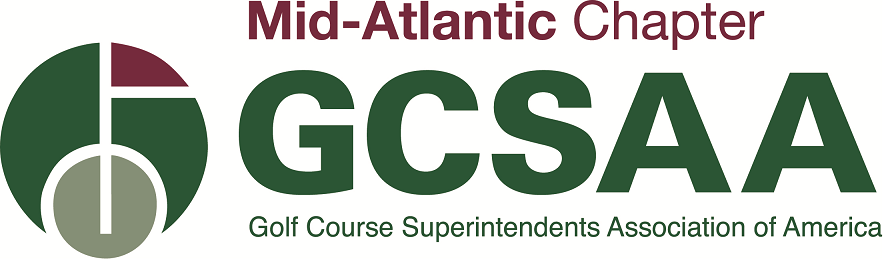 Summary of Scholarship CriteriaApplicant must be the child of a Mid-Atlantic Association of Golf Course Superintendents (MAAGCS) member.Applicant must currently be enrolled in a college or university.In order for the applicant to be considered for the scholarship, he/she must completely fill out the application form, satisfying all of the REQUIREMENTS as described below.APPLICANT’S QUESTIONNIARETRANSCRIPTS from all institutions attended in the last 5 years must be submitted with applicationCOLLEGE ADVISOR RECOMMENDATION form must be delivered to the appropriate ADVISOR with a request that the forms be completed and returned on time.  FRESHMAN in college have the option to provide a letter from a work supervisor, coach or mentor if they have not had the time to establish a relationship with anyone in their department.  This applies to freshman in college only.Past recipients of a MAAGCS Scholarship may reapply.All applications must be completed, submitted, and emailed or postmarked no later than November 5, 2021.Finalists may be interviewed by the MAAGCS Education Committee via phone.  Scholarship recipients will be asked to attend the MAAGCS Annual Meeting on November 30, 2021, at Rolling Road Golf Club.Email Application to:	Tyler Eastham - teastham@gmail.com *Attach additional paper(s) if you wish to make comments about yourself which would be helpful to the Scholarship Committee.Applicant’s Questionnaire Name: _______________________________________________ Permanent Address: ____________________________________Date of Birth: ___/___/___Cell Phone Number: ___________ Email: __________________Are you attending college? _________ If so, what college? ________________________Are you pursuing a two-year ______ four-year _______ graduate _______program?What is your major? ____________________________________If undergraduate, do you plan to attend graduate school? ______________________Please answer the following questions. This will enable us to become acquainted with you as an individual.1.  What stimulated your initial interest in your particular area of study? ________________________________________________________________________________________________________________________________________________________________________________________________________________________________________________________________________________________________2.  Why have you chosen your current major? ________________________________________________________________________________________________________________________________________________________________________________________________________________________________________________________________________________________________3.  What do you expect of a college education? ________________________________________________________________________________________________________________________________________________________________________________________________________________________4.  What are your future plans after graduation? ________________________________________________________________________________________________________________________________________________________________________________________________________________________5.  Why do you believe MAAGCS should grant you a scholarship? ________________________________________________________________________________________________________________________________________________________________________________________________________________________________________________________________________________________________EMPLOYMENT HISTORY - List employment you have held in the past three years. EDUCATION BACKGROUND List high schools attended then colleges*If pending, please indicate date you expect to graduateWere you ever dismissed from school? ______ If so, what school? _________________	Why? ____________________________________________________Were you ever placed on probation? _________________________________________	If so, why? ________________________________________________Have you ever received any failing grades? _______________________________Name of institution, subjects, and cause _________________________________ Please use the table below to account fully for your time since you left high school. The scholarship committee needs to understand any gaps in chronology, please include business and military experience.List any academic distinctions and honors you have received:High School: ____________________________________________________________ ________________________________________________________________________College: ________________________________________________________________ ________________________________________________________________________List any athletic distinctions and honors you have received:High School: ____________________________________________________________ ________________________________________________________________________ College: ________________________________________________________________ ________________________________________________________________________List high school or college activities in which you have participated (athletics, clubs, school paper, etc.) Please make sure to note if you served as an officer, captain or other leadership position________________________________________________________________________________________________________________________________________________________________________________________________________________________List your activities outside of high school or college (clubs, organization, community, etc.) ________________________________________________________________________________________________________________________________________________________________________________________________________________________In what ways have you contributed toward your financial support while in high school or college?________________________________________________________________________________________________________________________________________________________________________________________________________________________While in college, are you contributing toward anyone else’s support? ________________________________________________________________________Do you qualify for in-state tuition? ___________________________________________List any other scholarships awarded and sponsors, dates and amounts of award:___________________________________________________  $__________________________________________________________  $__________________________________________________________  $_______Report for College Advisor(PLEASE PRINT OR TYPE) Candidate Name: _______________________________________________________Home Address: _________________________________________________________ 			Number and street		 	city & state		zip code		This report should be made by the advisor designated by the Candidate. Please mail this completed report to the address at the bottom of this form.How well does the applicant work independently? _________________________________Does the applicant have well-defined objectives? __________________________________What is the applicant’s reputation for integrity? ____________________________________Has the applicant been a superior, good, indifferent or poor citizen of the school? _________Is the applicant emotionally mature? _____________________________________________How are you and others affected by the applicant’s appearance and manner?  _____________ ___________________________________________________________________________Have there been factors of health or home conditions which have affected his/her work that should be taken into consideration in reviewing this applicant?        YesNo  If so please comment below.In your opinion, what kind of scholarship record should this student make at a university?		Superior	Good		Average	PoorHow would you rank this applicant?  _________ in a class of __________				            (Highest is 1)	 	             (Number in class)Comments (please attach extra pages if necessary):______________________________________________________________________________________________________________________________________________________________________________________________________________________________________________________________________________________________________________________________________________I do     I do not          recommend that this applicant be granted a scholarshipName and Title of Advisor: _____________________________________Signature: _________________________________________________________School: ________________________________    Date: _____/_____/______Please Email to: jfuhrman@golfclubsr.com                                                                                            CONFIDENTIAL							CONFIDENTIALPositionEmployer Name and AddressSupervisor Name and Phone NumberDate of EmploymentName and Address of InstitutionDate EnteredTotal Months AttendedDate of Graduation*Inclusive DatesFirm, School or Organization and LocationKind of Work